Środa: Ahoj przygodo!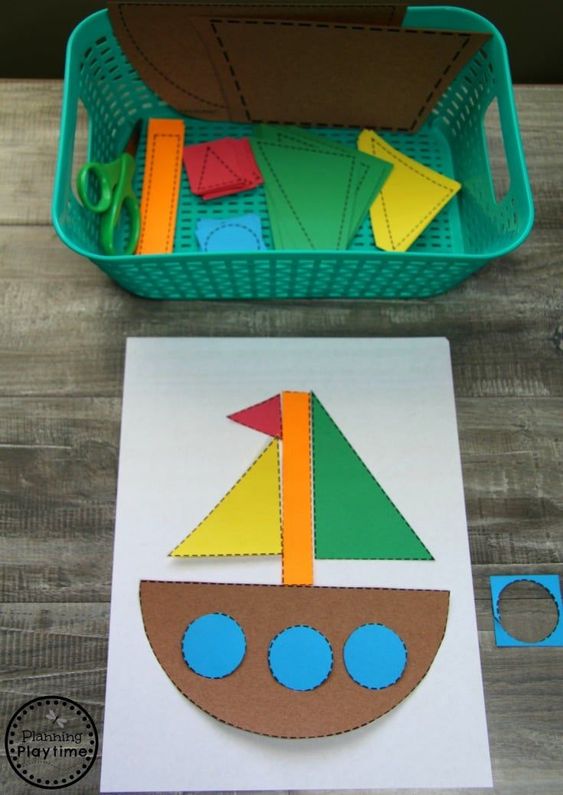 1. Układanie sylwety żaglówki z figur geometrycznych.Potrzebne będą  figury wycięte z papieru, kartka. R. rozkłada na stole figury geometryczne. Dziecko określa ich kolor i wielkość. Segreguje je według jednej, określonej przez R., cechy (koloru, wielkości) Nastepnie dziecko ma  za zadanie ułożyć żaglówkę z otrzymanych figur. 2. Ćwiczenia orientacji przestrzennej – Gdzie jest muszla? . Dziecko ogląda muszlę, przykłada ją do ucha. Sprawdza czy muszla szumi. Następnie dziecko zamyka oczy. Rodzic chowa muszlę w dowolnym miejscu pokoju. Następnie dziecko ma za zadanie odnaleźć muszlę na podstawie wskazówek podawanych przez R., np.: trzy kroki do przodu, w stronę okna. Kiedy dziecko odnajdzie muszlę, musi dokładnie określić, gdzie się ona znajdowała. Następuje zmiana ról.3. Wykonaj prace plastyczną zgodnie ze wskazówkami przedstawionymi  w filmiku poniżej: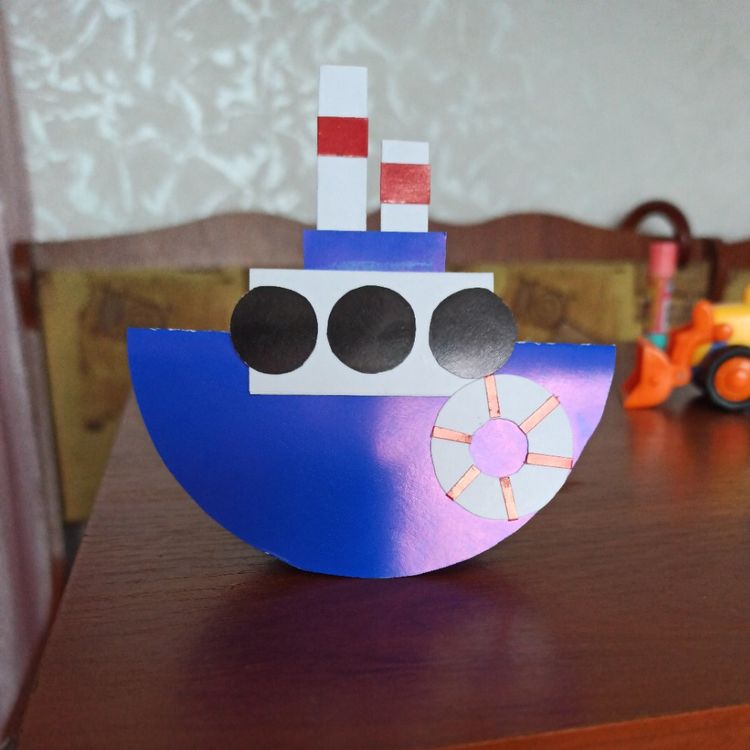 https://pl.pinterest.com/pin/213850682296806194/4. Przygotuj duży karton, kredki, mazaki, kostkę do gry i pionki. Zaprojektuj wraz z rodzicem grę planszową pt ”Wyprawa po skarb”, wspólnie ustalcie zasady gry i rozegraj grę wspólnie z rodzicami bądź rodzeństwem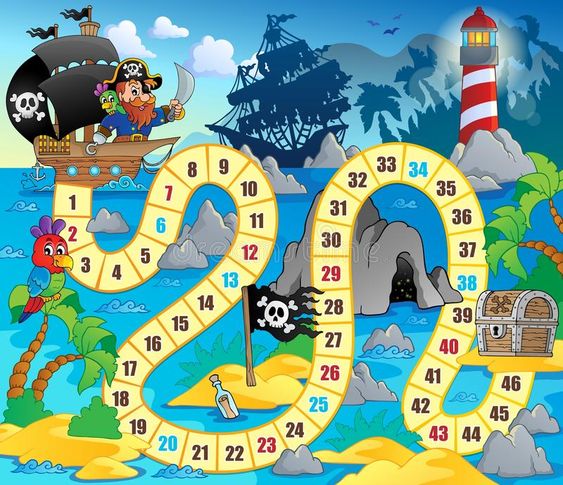 5. W każdym szeregu odszukaj różniący się obrazek od pozostałych.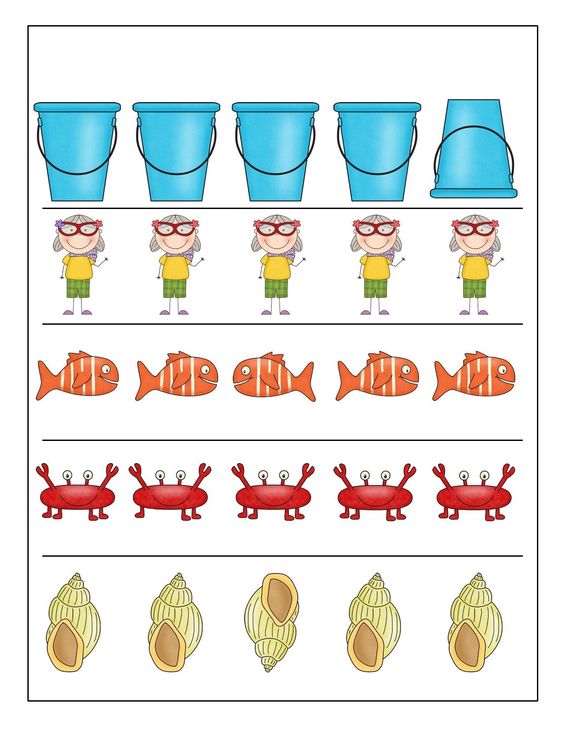 